2023 Historic Foodways Society of the Delaware ValleyMembership Application/RenewalCelebrating and Learning about food history for over 25 years!Dues are $25, per CALENDAR YearWe do not do rolling renewals. Annual dues cover Jan. 1 to Dec. 31stAll Renewals are due each year by February 28th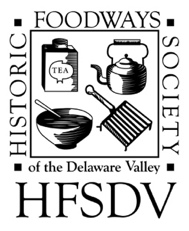 Checks should be made out to HFSDV and mailed along with this form to:Cindy FaulknerHFSDV Treasurer435 Bayard RoadKennett Square, Pa. 19348I would like to join or renew by Membership in the Historic Foodways Society of the Delaware ValleyName______________________________________________________________________Address____________________________________________________________________City_________________________ State _____________  Zip Code ____________________Phone______________________________ Cell Phone ______________________________E-mail Address ______________________________________________________________Site/Organization Affiliation ____________________________________________________May we include your contact information distributed to members only?Yes ________________ No _______________If you have a personal or site web site that may be published in the directory and on the HFSDV website? Please list: Web Address________________________________________________Let us know if there is any particular topic/period you are interested in:____________________________________________________________________________